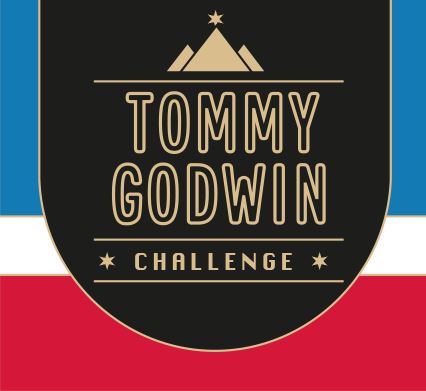 Certificate of AchievementThis Acknowledges ThatYour NameHas Successfully Completed  2023 – France swim  112kms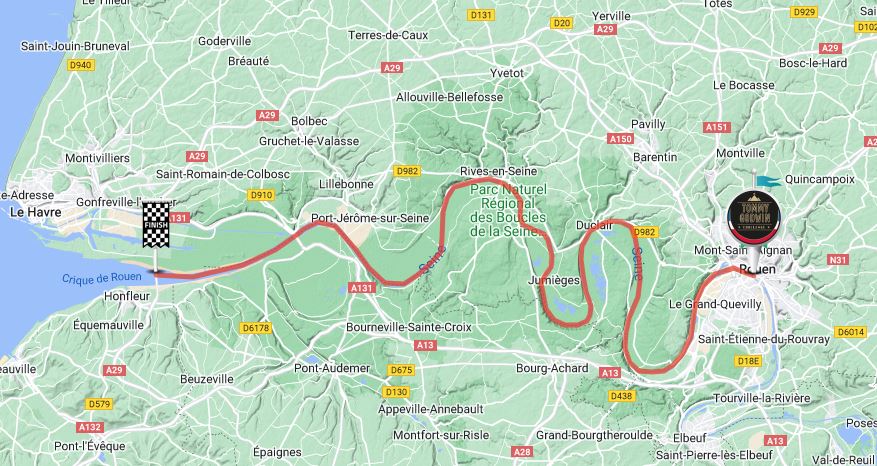 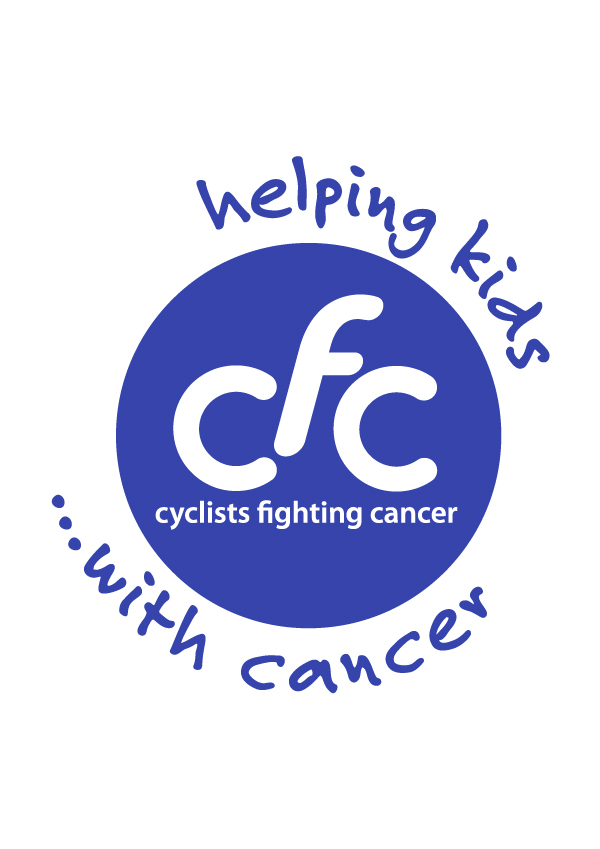 